Información del paciente para las imágenes de CTNombre del paciente:	 	MRN:	 	Ultima vez que a comido o bebido algo (incluyendo chicle o pastilla de menta):	 	Si	No	¿Ha tenidó algún tipo de cáncer?de qué clase:	 	 Corriente Tratamiento:	 	Si	No	¿Ha tenidó infecciones?Que tipo, indicar donde:	 	Si	No	Tiene ¿diabetes?indiqué la medicina:	 			 Nivel glucosa de la sangre (hoy):	 	Si	No	¿Esta embarazada o dando pecho?Si	No	¿Ha tenido cirugías de cualquier tipo?Que tipo:	 	Si	No	Es alérgico a yodo ¿(tintura)?indiqué que pasa:	 	Si	No	¿Ha tenido análisis de sangre?cuándo y en que lugar:	 	Si	No	¿Usted tiene alergias? (alimento, medicamento)Si sí, lista que tipo:	 	Lista las medicinas que esta tomando:¿Tiene o ha tenido alguna de estas enfermedades?Aproximado peso:	 	Firma del paciente:  	Fecha: 	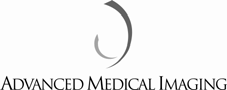 Para el uso de la oficina solamente.  No escriba por favor debajo de esta linea.Patient’s primary complaint:Rev. 4/2018SiNo¿Asma?SiNo¿Cardiopatía o hipertensión (tensión alta)?SiNo¿Insuficiencia renal o diálisis?SiNo¿Enfermedad del riñón?SiNo¿Cirugías de los riñones?SiNo¿Anemia  dreponocitica (Sickle Cell Anemia)?SiNo¿Enfermedad hepatica (hígado)?SiNo¿Enfermedad del sistema digestivo (intestinal)?SiNo¿Artritis Reumatismo/ reuma?SiNo¿Esta en restricción de líquidos?SiNo¿Le han hecho rayo-x recientemente?: 	SiNo¿Le han hecho otros análisis relacionados a los estudios de hoy? 	Interviewer Signature: 		Date:Follow-up Appointment: 		Date: